Тема недели «Весна»Новая лексикаСуществительные: весна, март, апрель, май, снег, сосульки, проталины, солнце, ручьи, капель, лужи, влага, посевы, посадки, пробуждение, подснежник, оттепель.Прилагательные: холодные, журчащие, звонкие, говорливые, буйные, шумливые, многоводные, весеннее, лучистое, теплое, яркое, приветливое, красное, влажный, мартовская, вешние воды, лазурное, чистое, ясное, птичье, прохладные, солнечный, рыхлый, суровый.Глаголы: наступила, продвигается, прилетели, вылетели, кружатся, вьются, хлопочут, вьют, журчат, бегут, звенят, затопляет, тронулся, поют, пробиваются, тает, светит, греет, пригревает, капает, течет, дышится, пахнет, просыпается, оседать.Предложите ребёнку ответить на вопросы:Какое время года мы проводили? (Мы проводили зиму.)Какое время года идет? (Идет весна.)Познакомьте ребёнка с приметами весны:-весной природа просыпается;-солнышко ярко светит и начинает пригревать;-тает снег, бегут ручьи, появляются проталинки;-дни становятся длиннее, а ночи короче;-на деревьях набухли почки и проклюнулись листочки;-появилась зеленая травка;ОТГАДЫВАЕМ ЗАГАДКИ О ВЕСНЕ:Зеленоглаза, весела,Девица-красавица.Нам в подарок принесла,То, что всем понравится:Зелень — листьям,Нам — тепло,Волшебство, чтоб все цвело.Вслед ей прилетели птицыПесни петь все мастерицы.Догадались, кто она?Эта девица — … (Весна)Тает снежок, ожил лужок,День прибывает. Когда это бывает? (Весной)Первым вылез из землицыНа проталинке.Он мороза не боится,Хоть и маленький. (Подснежник)В голубенькой рубашкеБежит по дну овражка. (Ручеек)Не пешеход, а идёт.Мокнут люди у ворот.Ловит дворник его в кадку.Очень трудная загадка? (Дождь)Новоселье у скворцаОн ликует без конца.Чтоб у нас жил пересмешник,Смастерили мы… (Скворечник)Пальчиковая гимнастика Читаем стихиПодснежникРядом с сосенкой подснежникСмотрит в небо — светлый, нежныйЧто снежинки лепестки!Не тяни к нему руки —Вдруг растают лепестки!..И. ЕмельяновЕсли снег повсюду таетЕсли снег повсюду тает,День становится длинней,Если все зазеленелоИ в полях звенит ручей,Если стал теплее ветер,Если птицам не до сна,Если солнце ярче светит,Значит, к нам пришла весна.Е. КаргановаВЕСНА. ТЕКСТ ДЛЯ ПЕРЕСКАЗА.Наступает весна. Тает снег, звенит капель. Весной ярко светит солнышко. На реке ломается лёд. На деревьях лопаются почки и появляются душистые листочки. В лесу расцветают подснежники. Дети развешивают на деревьях скворечники, пускают кораблики. Просыпаются насекомые, птицы вьют гнёзда. Пришла весна!Читаем вместе с мамойВесенние сказки и истории:Марина Аромштам - Весенние сказки. Сергей Козлов: Ёжик и его друзья. Весенние сказки Детская поэзия:Николай Некрасов - Дедушка Мазай и зайцы.Владимир Степанов - По опушке шла весна.Аппликация с элементами нетрадиционного рисования «Капель»Материалы: альбомный лист А4, гофрированный картон, кисть для рисования, гуашь голубого и жёлтого цветов, силуэты птиц из коричневой бумаги, стаканчик с водой, салфетки, клей-карандаш, фломастер чёрного цвета.Ход выполнения: нанесите желтую гуашь на ладонь ребёнка, приложите ладонь в левый верхний угол листа – получится солнышко. На среднюю часть листа приклейте полоску гофрированного картона (ширина 2-3 см) – получится крыша, над крышей приклейте птичек. Под крышей с помощью кисти нарисуйте сосульки, а капель – с помощью пальчиков. После высыхания клея и краски нарисуйте глазки и клювики птичкам.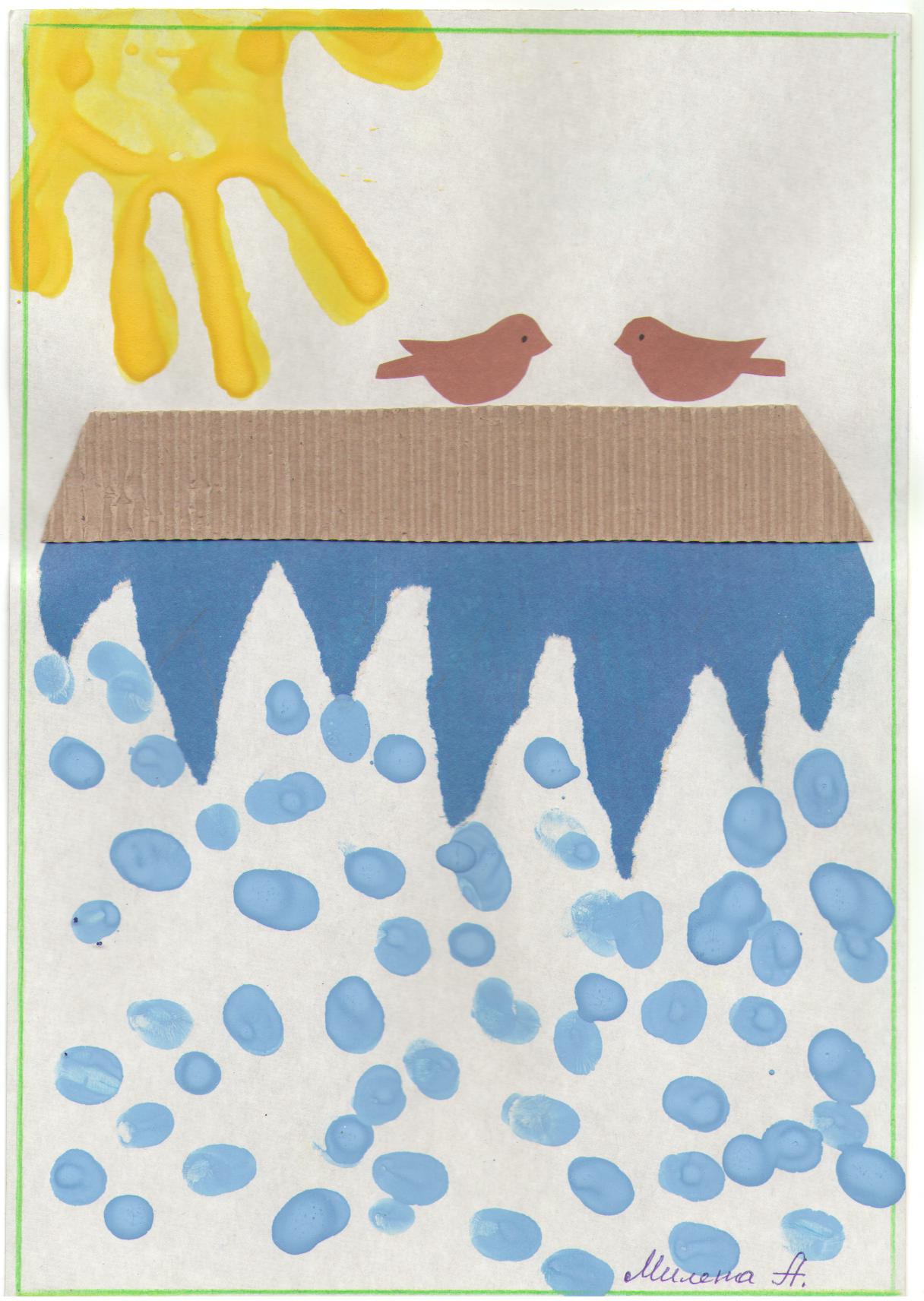 Игры с математическим содержанием «Подбери фигуру»Цель: закрепить представления детей о геометрических формах, упражнять в их назывании.Материал. Демонстрационный: круг, квадрат, треугольник, овал, прямоугольник, вырезанные из картона. Раздаточный: карточки с контурами 5 геометрических лото.Педагог показывает детям фигуры, обводит каждую пальцем. Дает задание детям: «У вас на столах лежат карточки, на которых нарисованы фигуры разной формы, и такие же фигуры на подносиках. Разложите все фигуры на карточки так, чтобы они спрятались». Просит детей обводить каждую фигуру, лежащую на подносе, а затем накладывает («прятать») ее на начерченнуюфигуру.«Широкое - узкое»Цель: формировать представление «широкое -узкое».Материал: ленты узкая и широкая (одинаковой длины) или полоски из картона  При создании игровой ситуации можно использовать следующий игровой прием: на столе выкладываются две картонные полоски (ленты) – широкая и узкая (одинаковой длины). По широкой полоске (дорожке) могут пройти кукла и мишка, а по узкой - только один из них. Или можно проиграть сюжет с двумямашинами.Конструирование из счетных палочек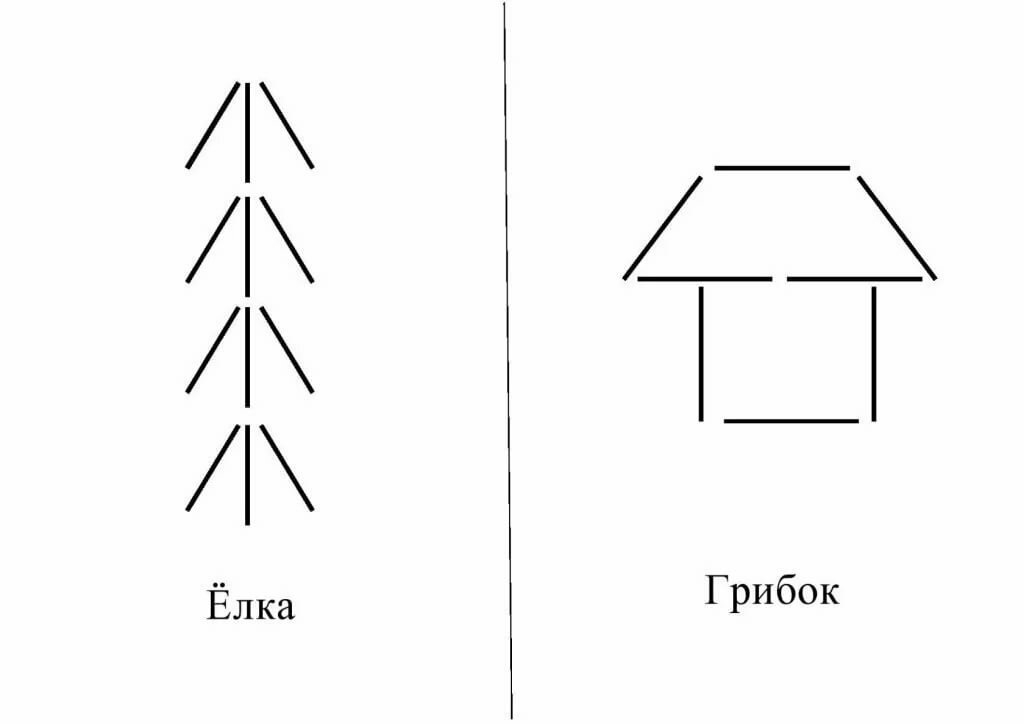 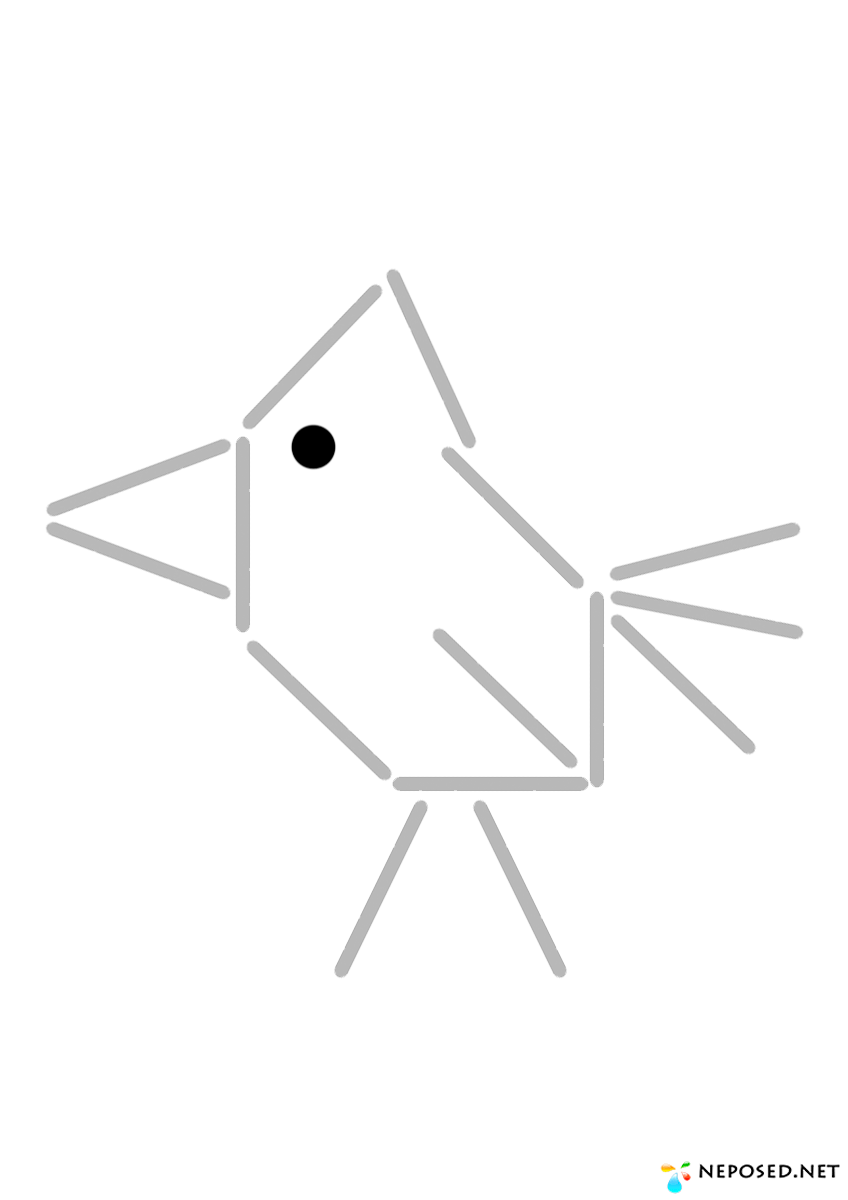 Вот уж две недели Капают капели.Опускаем по очереди руки вниз, пальцы вместе.Снег на солнце тает Руки ладонями вниз разведены в стороны.И ручьём стекает.Обе руки ладонями вниз двигаются в одну сторону.К нам Весна лишь заглянула -Протягивают руки впередВ снег ладошку окунулаРуки внизу, перпендикулярно корпусуИ расцвел там нежный,Руки соединяют в бутон на уровне глазМаленький подснежник.Медленно раздвигают пальцы («цветок раскрылся»)Шаловливые сосулькиСобрать пальчики вместе (щепоткой)Сели на карниз. Положить руки на колени.Шаловливые сосулькиПокрутить кистями рук.Посмотрели вниз. Опустить голову вниз.Посмотрели, чем заняться?Пожать плечами.Стали каплями кидаться.Руками соответствующие движения.Две сосульки вниз смотрелиИ на солнышке звенели:Кап-кап, дзинь-дзинь, Кап-кап, дзинь – дзиньВ такт наклонять голову вправо – влево.